Light’s abode, celestial Salem    Hymnal 1982 no. 621       Melody: Rhuddlan      8 7. 8 7. 8 7.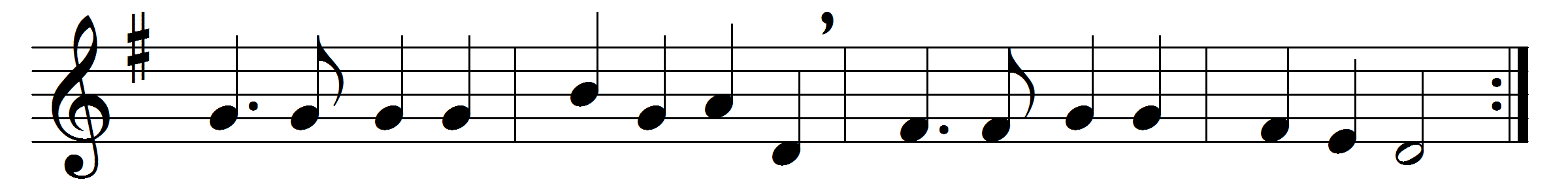 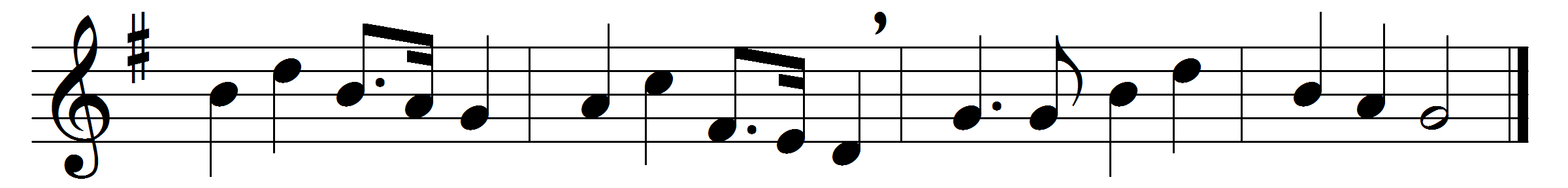 Light’s abode, celestial Salem,vision whence true peace doth spring,brighter than the heart can fancy,mansion of the highest King;O how glorious are the praiseswhich of thee the prophets sing!There for ever and for everalleluia is outpoured;for unending, for unbrokenis the feast-day of the Lord;all is pure and all is holythat within thy walls is stored.There no cloud nor passing vapordims the brightness of the air;endless noonday, glorious noonday,from the Sun of suns is there;there no night brings rest from labor,for unknown are toil and care.O how glorious and resplendent,fragile body, shalt thou be,when endued with heavenly beauty,full of health, and strong, and free,full of vigor, full of pleasurethat shall last eternally!Now with gladness, now with courage,bear the burden on thee laid,that hereafter these thy laborsmay with endless gifts be paid,and in everlasting glorythou with brightness be arrayed.Words: Ascribed to Thomas à Kempis (c. 1380-1471), translated by John Mason Neale (1818-1866)Music: Welsh traditional melody